Halaman Depan Term Of ReferenceTerm Of ReferenceMAGANGJUDUL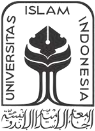 Disusun Oleh:Nama	: No.Mahasiswa	: PROGRAM STUDI HUKUM PROGRAM SARJANA FAKULTAS HUKUMUNIVERSITAS ISLAM INDONESIA 2020HALAMAN PENGESAHAN TERM OF REFERENCEJUDULDisusun Oleh:Nama	: No.Mahasiswa	: Telah disetujui oleh Bidang PemaganganPada tanggal :Tim Pemagangan(__________________)Daftar IsiHalamanJudul 	Halaman Pengesahan 	Daftar Isi 	Latar Belakang Magang		Tujuan Magang		Target MagangBidang Magang Lokasi Magang Jadwal Magang  Penutup 	Daftar Pustaka	Pengertian :Latar Belakang MagangDasar atau titik tolak mahasiswa untuk memberikan pemahaman mengenai apa yang ingin di sampaikan berkaitan denganpemagangan mahasiswa dalam mengambil mata kuliah pemagangan.Tujuan MagangGagasan tentang pemagangan atau hasil yang diinginkan oleh mahasiswa terkait pemagangan yang akan dilakukan dimana akan direncanakan dan berkomitmen untuk mencapai gagasan tersebut.Target MagangHal yang ingin di ketahui oleh mahasiswa terkait sasaran magang (batas ketentuan dan sebagainya) yang telah ditetapkan untuk dicapai saat mengikuti pemagangan. Bidang Magang Bidang atau bagian atas tempat yang akan di gunakan untuk magang Lokasi Magang Informasi terkait tempat pemagangan berupa nama instansi, nama pimpinan pemagangan alamat instansi magang, nomor telefon instansi, nama PIC/mentor, nomor telefon PIC/mentorJadwal Magang  Informasi terkait jadwal yang akan di gunakan dalam pemagangan :NOTanggalWaktuKegiatan12